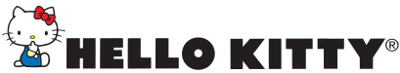 ¡Hello Kitty lanza nuevos episodios en PlayKids!La encantadora Hello Kitty tendrá 11 nuevos episodios para que toda la familia pueda disfrutaren la plataforma PlayKids. Desde septiembre, esta aplicación se asoció con Sanrio y cuentacon videos, así como una amplia oferta de actividades perfectas para incentivar el aprendizajede los niños.Como símbolo de amistad, amor y ternura, Hello Kitty encaja perfecto con esta plataforma, poreso se decidió ampliar los episodios contando con un total de 28, de entre los cuales padres ehijos pueden elegir para disfrutar las aventuras de este tierno personaje.PlayKids ha sido calificada como una aplicación sencilla de usar y totalmente adecuada paralos más pequeños por sus contenidos educativos y divertidos. Está disponible en IOS y Androidy tiene más de 38 millones de vídeos vistos al mes.Si aún no conoces esta plataforma, descárgala en el dispositivo de tu preferencia, descubretodos los contenidos que tiene para los pequeños de la casa y deja que Hello Kitty acompañe,inspire y enseñe a tus hijos.# # #Acerca de SanrioSanrio es la empresa creadora y licenciadora de personajes en varios segmentos, tales como regalos, artículos de papelería, ropa, zapatos, juguetes, accesorios y alimentos, entre otros. Esta compañía, creadora del personaje Hello Kitty –ícono de la cultura japonesa en todo el mundo y amada por las mujeres de todas las edades–, fue fundada en 1960 basándose en el concepto de “small gift, big smile”, el cual significa que un pequeño regalo puede provocar una gran sonrisa. Actualmente, alrededor de 50 mil productos de la marca Sanrio se venden en más de 100 países. En Latinoamérica, desde hace más de 20 años, los productos con los personajes de la marca Sanrio se venden en más de cinco mil lugares, contando tiendas departamentales y especializadas, así como cadenas de tiendas nacionales.CONTACTOAileen Alvarado Arteaga Account ExecutiveAnother Company Cel: 044 55 41 41 12 84Tel: 63 92 11 00 ext. 3410aileen@anothercompany.com.mx